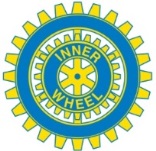 LUND INNER WHEEL CLUB                                                                                                                                                                                                                                                                                                                                                                    Distrikt 239                                                                                                                                                                                SverigeProtokoll nr 9 Styrelsemöte 2021 – 2022 Tid: 21 april 2022, kl 10.40 – 12.30	 Plats: hos Ann-Sofi FrånbergNärvarande: Britten Hovstadius, president (BH), Eva Alenmyr (EA), Pia Bjurefors-Petersson (PBP) Eva Bratt (EB), Ann-Sofie Frånberg (ASF), Eva Ljunggren (EL) samt Ulla Mårtensson (UM).                  132. Mötet öppnas.                                                                                                                                               President Britten tände ljuset för alla människor som kämpar för fred och rättvisa.133. Dagordning godkändes.                                                                                                                                                                                                                                                                           134.  Godkännande av styrelseprotokoll 8.                                                                                                                                           Protokollet från styrelsemötet den 16 mars godkändes och lades till handlingarna.135. Medlemsförändringar/Födelsedagar Inget att rapportera.                                                                                                                     136. Utvärdering av månadsmötet den 7 aprilKlubbmötet var väl genomfört, maten var god, föredragen av Cecilia Palmqvist om Diakonin och Karin Velinder om Min stora Dag intressanta samt Marianne Lindskog- Johnssons ”3 minuter” livfullt framförda.137. Ekonomi/Skattmästarens rapportSkattmästare EA meddelade följandeFakturan från Grand Hotel rörande senaste klubbmötet har inte betingat någon extra avgift.Halv årsavgift för de två nya medlemmarna är inbetald till Distriktet.Hittills har det, i anledning av 60-årsjubiléet, inkommit några inbetalningar från andra klubbar till Ukraina.På kontot står det per den 21 april 47 538 kronor. Därav är många inbetalningar till jubileumsfesten. 138. Rapport från övrigaBH har arbetat med matrikeln och tagit reda på hur många av medlemmarna som är intresserade av att få matrikeln varje år. 19 medlemmar önskar inte någon ny matrikel, sex har inte svarat och 44 önskar få ny matrikel. Beslöts att vi beställer 48 matriklar.EB har tagit emot många anmälningar till jubiléet.UM har fått brev från Ida Bäck Kastrup IWC med inbjudan till ”Kedjeoverraekkelse” den 12 juni.  BH och ev några till överväger att närvara.Övriga styrelsemedlemmar hade intet att rapportera.139. Matriklar, se punkt 138.140. Caféträff på UgglanBeslöts att i nästa månadsbrev kalla medlemmarna till en caféträff på Ugglan torsdag den 2 juni kl 14.30. BH kontrollerar med Cecilia Palmqvist att detta passar.141. 60-årsjubileet. Vad behöver vi tänka på? Några problem?    Beslöts att inte hänga upp standaret.Fråga Grand Hotel när vi kan få tillträde till lokalenKontrollera att bildvisningsutrustningen fungerar.Bjuda orkestermedlemmarna på smörgås och dryck á 125 kronor per person.PBH köper rosor till föredragshållaren Maria Sörensson och till körledaren Kerstin Hugosson.Menyn blir ”Chef´s choice” och kan inte presenteras närmare i förväg.Beslöts att ha åtta bord med ett honnörsbord där President Britten sitter med gäster: SIW president Gertie Stenkula, DP Elisabeth Nelson, tidigare IIP Solveig Svensson, Ida Bäck och Britta Andersen Kastrup IWC samt föredragshållaren Maria Sörensson med make Kurt Krogh Hansen. Vid övriga bord är styrelsen värdinnor. EL skriver ut placeringskort.Hittills är 55 deltagare anmälda.De lotterivinster som utdelas är två frukostar på Grand Hotel samt två blomstercheckar på vardera 200 kronor. Vid varje plats ligger ett program med ett lottnummer i ena hörnet. Styrelsen får onumrerade program för att inte delta i lottdragningen.142. Utflykten med presidentskifte 12 maj  Beslöts att BPH köper blommor till dem som ska avtackas vid detta klubbmöte.  143. Kallelse till utflykten Diskuterades diverse detaljer som pris, bilskjutsar, ersättning till bilförarna mm. Se bifogat månadsbrev.144. Höstens program  8 september: Jan Trofast om Jacob Berzelius, den svenska kemins fader.6 oktober: Fredrik Zimmerdal om Wiven Nilsson och GAN i Lund.3 november, lunchmöte: Eva Lassen om höstens böcker. Klubben gästas då också av DP Britt Falkman – Hagström.  6 december, tisdag: Charlotte Åkerman, Kulturen om Katja of Sweden  EL skickar programmet till Britt Falkman Hagström.                                                                                                                                                       145. Nästa styrelsemöteNästa styrelsemöte blir måndag 23 maj kl 10.00 hos EL. Därpå följande styrselsmöte blir torsdag 25 augusti kl 10.00 hos BH.146. ÖvrigtIntet övrigt togs upp.147. Mötet avslutas                                                                                                                                                    Avslutade President Britten mötet, tackade för ett bra styrelsemöte och den goda förtäringen samt blåste ut ljuset. Eva Ljunggren/Klubbsekreterare		        Britten Hovstadius / Klubbpresident